7_P204L_Variable_Elsa_ZählerSpiele das Spiel und erkläre, was bei diesen Blöcken passiert: 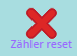 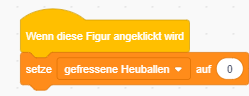 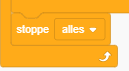 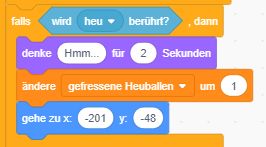 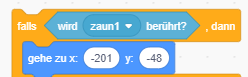 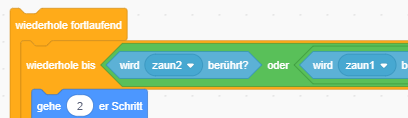 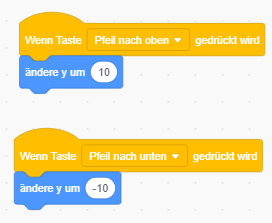 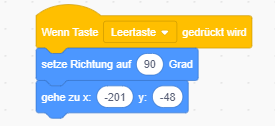 